Turistička zajednica Gorskog kotaraLujzinska cesta 47/151 300 DelniceIZJAVAkojom ja ________________________ izjavljujem da gospodarskom subjektu i meni kao osobi ovlaštenoj za zastupanje gospodarskog subjekta nije izrečena pravomoćna osuđujuća presuda za sljedeća kaznena djela ili udruživanje u počinjenju sljedećih kaznenih djela: primanje mita u gospodarskom poslovanju, davanje mita u gospodarskom poslovanju, zlouporabu položaja i ovlasti, zlouporabu obavljanja dužnosti državne vlasti, protuzakonito posredovanje, primanje mita, davanje mita, prijevaru, računalnu prijevaru, prijevaru u gospodarskom poslovanju ili prikrivanje protuzakonito dobivenog novca, odnosno odgovarajuća kaznena djela prema kaznenim propisima Republike Hrvatske.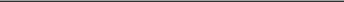 (potpis podnositelja zahtjeva)(pečat)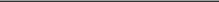 UU,,UU,,(mjesto)(datum)